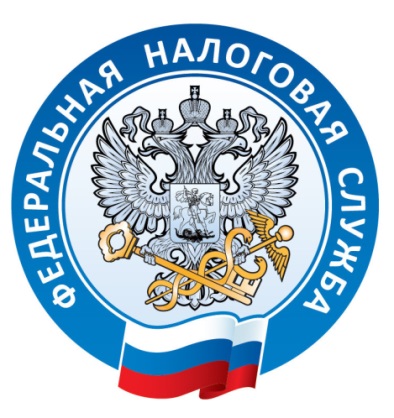 УВАЖАЕМЫЕ НАЛОГОПЛАТЕЛЬЩИКИ!Налоговая служба проводит  Дни открытых дверей для налогоплательщиков - физических лиц09 ноября 2018 года (пятница) с 09.00 до 18.0010 ноября 2018 года (суббота) с 10.00 до 15.00Все желающие смогут узнать о порядке исполнения налоговых уведомлений по имущественным налогам и налогу на доходы физических лиц Адрес: г. Тихорецк, ул. Красноармейская, 42Телефон для справок 4-10-75